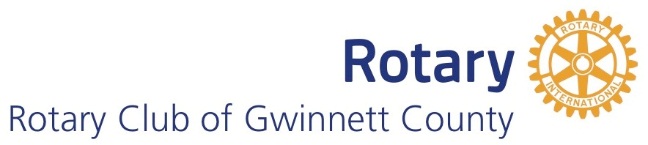 Rotarian of the MonthNOMINATION FORMOver the past 45 years the Rotary Club of Gwinnett County has been blessed with the preeminent business leaders of the Gwinnett community. A monthly “Rotarian of the Month” award has been established to celebrate outstanding achievements in club service. We are recognizing club members that possess the highest ethical standards in business and their profession, as well as those who have excelled in the club’s community outreach projects both locally and internationally. What is the “Rotarian of the Month” award? This award is designated for the Rotarian who has clearly stood out in demonstrating "Service Above Self" and commitment to the Four-Way Test each month. A nominee should be an outstanding club member who has made significant contributions to the mission and operation of our club, and to one or more avenues of Community or International Service. The “Rotarian of the Month” award should be given to a member who exhibits “Service Above Self” in their daily activities and who promotes Rotary by their actions and involvements. Eligibility The candidate must be an active member of the Rotary Club of Gwinnett County, and in good standing for at least one full year. (Current Club President is ineligible for this award.)The Rotarian making the nomination must provide a completed form in order to support his/her nomination. (Without supporting information, your nominee will not be considered. You may submit more pages, if needed.) Each question will be scored through a point system (1-5) for a total of 20 available points.  If nominee(s) are not selected all nominations will roll over to the next month to be considered with any new applications that are received.Please return form to Jennifer Hendrickson, jhendrickson@ggc.edu, by the third Tuesday of each month.  The board of directors will score and vote on the nominations at the monthly board meeting.  The “Rotarian of the Month” will be recognized at the first Tuesday meeting of each month.Rotarian of the Month Nomination FormName of the Nominee: ______________________________________________________ Rotarian Making the Nomination: ______________________________________________Email: _______________________________Phone: _______________Date: ___________ Please return form to Jennifer Hendrickson jhendrickson@ggc.edu by the third Tuesday of each month.1. How has the nominee been involved in club activities, meetings, projects and events? (5 available points)2. How engaged has this nominee been in leadership capacities including recruiting and sponsoring new members?  (5 available points)3. How does the nominee exemplify fellowship and the ideals of Rotary as interpreted in the Rotary motto “Service Above Self”?  (5 available points)4. Additional Comments? (5 available points)